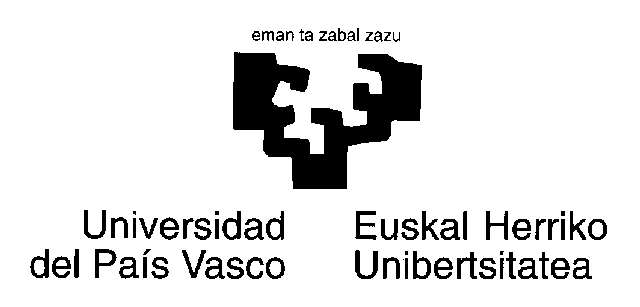 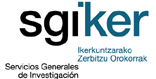 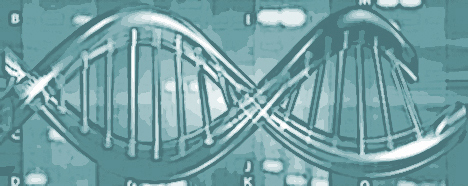 ANPLIFIKAZIOA / AMPLIFICACION / AMPLIFICATION (PCR)ESKAERA-ORRIA / HOJA DE PEDIDO / ORDER FORMERABILTZAILEA / USUARIO / USER:E-MAIL:ERAKUNDEA / EMPRESA / COMPANY:SAILA / DEPARTAMENTO / DEPARTMENT:DATA / FECHA / DATE:FAKTURAZIOA / FACTURACION / INVOICE DATA:(Nº orgánica, funcional y económica o NIF):__________________________________________________________________________________PCR EZAUGARRIAK / CARACTERISTICAS PCR / PCR CHARACTERISTICS(PCR MASTER MIX):Kit / Master Mix / Taq Polimerasa:_________________________________Termoziklatzaile Programa / Programa Termociclador / Thermocycler Program___ºC---------	___min___ºC ---------	___sec___ºC ---------	___sec	x__ cycles___ºC ---------	___sec___ºC ---------	___minLAGIN ID / ID MUESTRA / SAMPLE IDGARRANTZITSUA: “Lagin Id” bete eta eskaera laginekin bidaliIMPORTANTE: rellenar “Id Muestra” y enviar la solicitud con las muestrasIMPORTANT: fill ‘Sample Id’ and submit form with the samples.PLATE 123456789101112ABCDEFGH